        МУНИЦИПАЛЬНОЕ БЮДЖЕТНОЕ ДОШКОЛЬНОЕ ОБРАЗОВАТЕЛЬНОЕ УЧРЕЖДЕНИЕ «ДЕТСКИЙ САД № 4 «ЛАСТОЧКА»«Джыдж» челядьöс 4 №-а видзанiн» школаöдз велöданмуниципальнöй сьöмкуд учреждениеСАМООБСЛЕДОВАНИЕпо итогам  2017 учебного  года Самообследование деятельности МБДОУ «Детский сад № 4 «Ласточка» г. Инты Республики Коми выполнено в соответствии с пунктом 3 части 2 статьи 29 Федерального закона от 29 декабря 2012 г. N273-ФЗ "Об образовании в Российской Федерации" (Собрание законодательства Российской Федерации, 2012, N 53, ст. 7598; 2013, N 19, ст. 2326; N 23, ст. 2878; N 30, ст. 4036; N 48, ст. 6165) и подпунктом 5.2.15 Положения о Министерстве образования и науки Российской Федерации, утвержденного постановлением Правительства Российской Федерации от 3 июня 2013 г. N 466 (Собрание законодательства Российской Федерации, 2013, N 23, ст. 2923; N 33, ст. 4386; N 37, ст. 4702), приказом Министерства образования и науки Российской Федерации от 10 декабря 2013 года № 1324 «Об утверждении показателей деятельности образовательной организации, подлежащей самообследованию (приложение №1 «Показатели деятельности дошкольной образовательной организации, подлежащей самообследованию»).Задача самообследования – предоставление достоверной информации о жизнедеятельности МБДОУ.Предмет самообследования – анализ показателей, содержательно характеризующих жизнедеятельность МБДОУ.Структура самообследования:1. Показатели деятельности МБДОУ.2.Общая характеристика учреждения.3.Условия осуществления образовательного процесса.4.Результаты образовательной деятельности.5.Финансовые ресурсы и их использование.6.Перспективы и планы развития.1. Показатели деятельности муниципального бюджетного дошкольного образовательного учреждения. 2. Общая характеристика учрежденияМуниципальное бюджетное дошкольное образовательное учреждение «Детский сад №4 «Ласточка»  открыто в 1960 году. Статус: тип – бюджетное дошкольное образовательное учреждение; вид – детский сад. ДОУ получило лицензию  Министерства образования Республики Коми (серия I I Л О I №0001997, рег. №  1657-Д   от  04.05.2018, бессрочно) на право ведения образовательной деятельности  и свидетельство о государственной аккредитации ( серия ДД № 000769 от 31.12.2010 года).Контактная информация:1.Контактный телефон: 8(82145) 6-06-452.Электронный адрес web – сайта в сети интернет МБДОУ «Детский сад №4 «Ласточка» http://lastochka-inta.ucoz.ru/ 3.Адрес электронной почты: Lastochka-inta@mail.ru МБДОУ рассчитано на 75 мест для детей от 2-х лет до 7 лет. Количество детей в группах  определяется в соответствии с Приложением к Санитарно-эпидемиологическим правилам и нормативам СанПин 2.4.1.3049-13,   утвержденным Постановлением Главного государственного санитарного врача Российской Федерации от 15 мая 2013г. за № 26, из расчета площади групповой (игровой): для ясельных групп - не менее 2,5 метров квадратных на 1 ребенка; для сада – 2 метра квадратных на 1 ребенка.                            Комплектование групп начинается с 01 июня и заканчивается 31 августа ежегодно. В течение года группы могут укомплектовываться при наличии свободных мест в них. В 2017  году было укомплектовано 4 группы (81 ребенок):Младшая группа (с  3 – 4 лет) – 19 детей,Средняя группа (с 4 – 5 лет) – 18 детей, Старшая группа (с 5 – 6 лет) – 20 детей,Подготовительная группа (с 6 – 7 лет) – 25 детей.              МБДОУ расположено в центральном микрорайоне г. Инты по адресу: 169849, Республика Коми, г. Инта, ул. Чайковского, д.8. Рядом с МБДОУ находятся: МБДОУ«Детский сад № 2 «Светлячок» общеразвивающего вида, МБДОУ «Детский сад № 1 «Березка» для детей раннего возраста; Муниципальное бюджетное вечернее (сменное) общеобразовательное учреждение Открытая (сменная) общеобразовательная школа; МБОУ ДО «Дворец спорта для детей и юношества»; МБОУ «Средняя образовательная школа № 5».             2.1.Непосредственное управление МБДОУ осуществляет Отдел образования администрации МОГО «Инта», контроль за финансовой и хозяйственной деятельностью учреждения осуществляет Учредитель – администрация МОГО «Инта» и Отдел образования администрации МОГО «Инта».              Заведующий МБДОУ – Эмма Михайловна Леонова, действует от имени учреждения, представляет его интересы во всех организациях. Имеет средне-профессиональное образование, высшую квалификационную категорию по должности «заведующий», имеет стаж педагогической деятельности 53 лет, в данной должности 33 года. Награждена знаком «Отличник народного образования Республики Коми».               Управление учреждением осуществляется на основе принципов единоначалия и самоуправления. Основу модели управления составляют три взаимосвязанных уровня взаимоотношений всех участников педагогического процесса.2.2.Обеспечение безопасности. Организация питания       Основным нормативно-правовым актом, содержащим положение об обеспечение безопасности участников образовательного процесса является закон РФ «Об образовании», который в пп.3 ч.3 ст.32 устанавливает ответственность образовательного учреждения за жизнь и здоровье воспитанников и работников учреждения во время образовательного процесса.        Основными направлениями деятельности администрации детского сада по обеспечению безопасности в детском саду является:- пожарная безопасность;- антитеррористическая безопасность;- обеспечение выполнения санитарно-гигиенических требований;- охрана труда.        В целях соблюдения антитеррористической безопасности в детском саду установлен сигнал тревожной кнопки. В начале учебного года был издан приказ о соблюдении мер по охране жизнедеятельности детей, соблюдается пропускной режим закрытия учреждения. Соблюдаются требования к содержанию эвакуационных выходов.      Главной целью по охране труда в детском саду является создание и обеспечение здоровых и безопасных условий труда, сохранение жизни и здоровья воспитанников и работающих в процессе труда, воспитания и организованного отдыха, создание оптимального режима труда обучения и организованного отдыха. В течение года несчастных случаев с детьми и персоналом не было.В МБДОУ организовано 4-разовое питание на основе 10 – дневного примерного меню. В меню представлены разнообразные блюда, исключены повторы. Между завтраком и обедом дети получают соки или витаминизированные напитки. В  рацион питания включены фрукты и овощи.Таким образом, детям обеспечено полноценное сбалансированное питание.2.3.Состояние посещаемости и заболеваемости детейОдной из задач учреждения - является сохранение и укрепление здоровья детей. Большое внимание уделяется часто болеющим и ослабленным детям со стороны медицинского персонала. Группы и функциональные кабинеты оснащены бактерицидными лампами, которые были приобретены за счет бюджетных средств. В течение года в МБДОУ проводились:закаливающие процедуры (влажное и сухое обтирание, хождение по массажным дорожкам, дыхательная гимнастика, в летний период – хождение босиком, сон без маечек);плановые осмотры детей узкими специалистами (педиатр, окулист,  невропатолог, хирург, ортопед, дерматолог, логопед, психолог, лор, стоматолог).     Вся работа проводилась согласно «Годового плана» и была направлена на сохранение и укрепление здоровья, приобщение воспитанников к здоровому образу жизни. При проведении сравнительного анализа за 2016-2017г.г. были получены следующие результаты:           -  количество переболевших детей держится на стабильно низком уровне, но не наблюдается динамики укрепления здоровья воспитанников МБДОУ: Физическое развитие детей за 2017 год Физическое развитие детей за 2017 годЗаболеваемость детейПолученные данные свидетельствуют об увеличении количества воспитанников с 1 группой здоровья, но в то же время хорошо видно, что количество не болевших детей незначительно увеличилось, поэтому   необходимо продолжать работу по совершенствованию здоровьесберегающей деятельности, сохранению и укреплению физического и психического здоровья детей.                   В основном зафиксированы заболевания органов дыхания (ОРЗ; ОРВИ) с аллергическим компонентом. Согласно графику в 2017 году были организованны и проведены профосмотры бригадой врачей детской поликлиники  — воспитанников детского сада, в том числе детей подготовительной группы.  Одним из оздоровительных мероприятий является иммунопрофилактика: сделаны прививки от гриппа по желанию родителей. По оценке физической подготовленности детей  к концу учебного года по старшим дошкольным группам отмечается положительная тенденция в динамике физического развития воспитанников, что свидетельствует о качественной реализации образовательной области «Физическое развитие». Ежегодно увеличивается процент участия родителей в совместной деятельности дошкольного учреждения по физической культуре. Этому способствует организация и проведение физкультурно-оздоровительной работы с детьми и родителями.В целях своевременного выявления отклонений в здоровье воспитанников в детском саду проводится мониторинг состояния здоровья детей, анализ посещаемости и заболеваемости. 3.Условия осуществления образовательного процесса3.1. Кадровое обеспечениеЧисленность работников учреждения согласно штатному  расписанию  по состоянию на 31.12.2017 составляет  24 человека. Педагогический коллектив дошкольного учреждения составляет 9 человек, образовательный  процесс обеспечивают следующие специалисты:1 ст. музыкального руководителя8 воспитателейПедагогов, награжденных ведомственными наградами,  (3 человека); из них:   имеет «Почетную грамоту Министерства образования и науки Российской Федерации» - 2 человека; имеют звание «Почетный работник общего образования» - 1 человек. 3.2.Условия обучения и воспитания:Дошкольное учреждение реализует  образовательную программу Учреждения на основе образовательной программы дошкольного образования  «От рождения до школы» под редакцией Вераксы Н.Е., Т.С.Комаровой, М.А.Васильевой, - Москва: Мозаика – Синтез, 2014 в соответствии ФГОС ДО.Цель программы: Создание в МБДОУ пространства, обеспечивающего всестороннее формирование личности ребенка с учетом особенностей его физического, психического развития, индивидуальных возможностей и способностей, обеспечение готовности  к школьному обучению к реализации основных общеобразовательных программ.Задачи программы:1. Охрана жизни и укрепление  физического и психического здоровья детей во взаимодействии с семьями и социумом.2. Обеспечение  познавательно-речевого, социально-личностного, художественно-эстетического  и физического развития  детей.3.Осуществление  необходимой коррекции недостатков в физическом и психическом развитии детей.4. Оказание  консультативной и  методической помощи родителям (законным  представителям) по  вопросам  воспитания, обучения и развития детей.Программа ориентирована на стандарт дошкольного уровня образования который отвечает системе требований к содержанию и уровню развития детей каждого психологического возраста, развитие умственных и физических способностей.Образовательные задачи решаются в процессе совместной деятельности ребенка со взрослым (в ходе режимных моментов; в образовательной деятельности, осуществляемой в процессе организации детских видов деятельности и в самостоятельной деятельности детей, взаимодействие с родителями).Программа освоения – 5 лет. Образование (обучение) осуществляется на русском языке.Учебный план ориентирован на интеграцию обучения и воспитания, на   развитие воспитанников и состоит из следующих направлений: Познавательное; Речевое;Социально – коммуникативное;Художественно – эстетическое;Физическое.Годовой календарный учебный графикМБДОУ «Детский сад № 4 «Ласточка» на 2017 – 2018 учебный год1.Продолжительность учебного года: 36 недель.2.Количество учебных дней в неделю: 5 дней.3.Объем недельной учебной нагрузки:4.Продолжительность непосредственно образовательной деятельности (ОД):Перерывы между  образовательной деятельности - 10 минут, во время перерывов проводятся динамические паузы. ОД требующая высокой познавательной активности и умственного напряжения детей проводится в дни наиболее высокой работоспособности – вторник, среда и сочетается с образовательной деятельностью направленной на физическое и художественно – эстетическое развитие детей.5.Каникулы с 27.12.2017 по 12.01.2018Во время зимних каникул проводят занятия эстетически – оздоровительного цикла (музыкальные, оздоровительные, изобразительного искусства), развлечения и соревнования.Нормы и требования к нагрузке детей по количеству и продолжительности занятий соответствуют требованиям СанПиН.     Предметно-развивающая среда в дошкольном учреждении оснащена с учетом требований ФГОС ДО и возрастными особенностями детей. Созданы комфортные современные условия для организации разнообразной детской деятельности: учебной, воспитательной, игровой. Все элементы среды связаны между собой по содержанию и целесообразности, художественному решению. В дошкольном учреждении имеются:кабинет заведующегометодический кабинетмузыкальный  зал.В течение года приобретались канцтовары,  игровые пособия, методическая литература. 4. Результаты образовательной деятельностиПо общим результатам педагогического мониторинга за 2017 год наблюдается положительная динамика освоения образовательной программы Учреждения.  В целом результаты освоения детьми содержания образовательной программы «От рождения до школы» Н.Е.Веракса достаточно высокие. К концу учебного года в МБДОУ «Детский сад №4 «Ласточка» уровень результатов освоения программы Учреждения вырос с 83% (начало года), до 94% (конец года).Динамика развития детей составляет:Подготовительная группа – 8%Старшая группа – 7%;Средняя группа – 5%;Младшая группа – 10%.Факторами, затрудняющими освоение программы Учреждения,  являются - слабое развитие психических процессов у некоторых детей, нерегулярное посещение детского сада по причине заболеваемости и отпусков детей в течение учебного года. С такими детьми проводится индивидуальная работа, даны рекомендации родителям. Таким образом, наблюдается динамика освоения детьми образовательной программы Учреждения. Результаты готовности воспитанников к школьному обучению на основе целевых ориентиров следующие: из 24 выпускников – у 100% сформирована готовность к школьному обучению. Мотивационная готовность у 100% выпускников. В целом полученные данные свидетельствуют о достаточном уровне подготовки воспитанников подготовительной группы к школьному обучению (педагоги: Владимирова С.Г., Михалева О.В.)     В целом стартовая готовность к учебной деятельности сформирована. Дети владеют основными мыслительными операциями (синтез, анализ, обобщение, сравнение), есть определенный запас знаний об окружающем мире, психические процессы у основной массы детей развиваются в соответствии с возрастом.    По результатам образовательной деятельности детский сад является стабильно-работающим дошкольным образовательным учреждением, подтверждением чего является информация об участии педагогов и воспитанников в конкурсах и мероприятиях проводимых на городском, республиканском, федеральном и международном уровнях за 2017 год:Конкурсы с участием воспитанников МБДОУ:Конкурсы с участием педагогов МБДОУ:  1. Октябрь 2016	Смотр-конкурс «Лучшая организация развивающей образовательной среды в  возрастных группах в соответствии с требованиями ФГОС ДО». 	Воспитатели – Карандашова В.С., Безрукова Е.Н., Тюпкина Л.Г., Беляева Н.П., Левенец Н.И., Нуриманова Е.П., Владимирова С.Г., Михалева О.В. 	Дипломом за 1, 2, 3  место и сертификат участников.2. Октябрь 2016	Всероссийский конкурс «Кладовая знаний» на сайте «Педразвитие»	  Левенец Н.И. Дипломом за  2  место.3. Октябрь 2016	Всероссийский конкурс «Лучшая методическая разработка с использованием образовательных технологий и методик» Тема: «Творческо – поисковый проект «Родной город Инта» Владимирова С.Г.	Дипломом за  1  место.4. Май 2017	Всероссийский образовательный сайт «Вестник педагога», Конкурс «Здоровьесбережение в детском саду как важнейшее условие организации педагогического процесса»	 Беляева Н.П.	 Дипломом за  1  место.5. Май 2017	Всероссийский образовательный сайт «Вестник педагога», конкурс «Мастер презентаций» Тема: «Развивающая предметно – пространственная среда»	 Беляева Н.П.	Дипломом за  1  место.6. Май 2017	Всероссийский образовательный сайт «Вестник педагога», конкурс «Творчество без границ» Презентация «Предметно – развивающая среда во 2 младшей группе» Карандашова В.С.	Диплом лауреата.7. Май 2017	Всероссийский образовательный сайт «Вестник педагога», Конкурс «Патриотическое воспитание дошкольников в детском саду», презентация «Патриотическое воспитание» Тюпкина Л.Г. Дипломом за  1  место.8. Май 2017	Всероссийское электронное издание «Педразвитие», конкурс «Страна мастеров», тема «Дидактическое панно «Подводный мир»	 Нуриманова Е.П. Дипломом за  1  место.     В целом отмечены следующие основные результаты методической работы за 2016 – 2017 учебный год:1. Выполнение годовых задач в полном объеме по разделу «организационно – методическая работа».2. 89% педагогов овладели умениями обобщать свой опыт и представлять его на Педагогических советах, на сайтах социальных сетей (Федеральный уровень).3. 70% педагогов приняли участие в конкурсах и мероприятиях разных уровней. 4. Приняли участие в детских конкурсах и фестивалях 155 детей  (некоторые по 2-3 раза) и 8 педагогов (89%).     В 2016 – 2017 учебном году результаты деятельности педагогического коллектива по реализации образовательной программы Учреждения неоднократно размещались на сайте МБДОУ.5. Финансовые ресурсы и их использованиеВ 2017  году проводилась серьезная работа по обновлению предметно-развивающей среды в группах в соответствии с ФГОС ДО. Бюджетные средства расходуются в срок, в соответствии с утвержденным планом финансово-хозяйственной деятельности.       Согласно плану развития материально-технической базы был проведен косметический ремонт во всех помещениях детского сада. Произведен ремонт технологического оборудования. Приобретен 1 комплект компьютерного оборудования. Приобретены игрушки и пособия для развития игровой и учебной деятельности, канцтовары.      На территории МБДОУ продолжается благоустройство участков (силами родителей и сотрудников учреждения) создается пространство 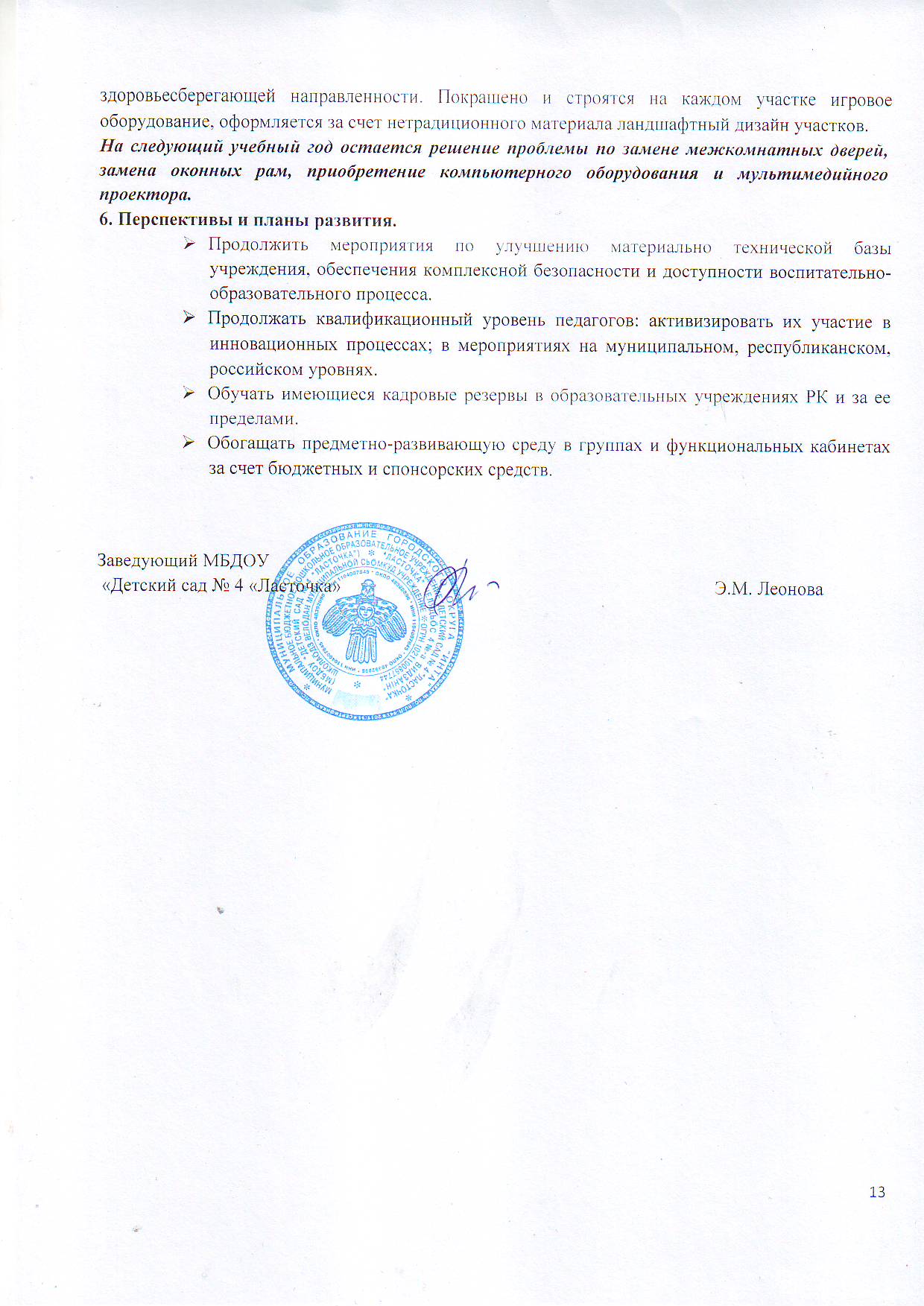 N п/пПоказателиЕдиница измерения1.Образовательная деятельность1.1Общая численность воспитанников, осваивающих образовательную программу дошкольного образования, в том числе:81 человек1.1.1В режиме полного дня (8 - 12 часов)81 человек1.1.2В режиме кратковременного пребывания (3 - 5 часов)0 человек1.1.3В семейной дошкольной группе0 человек1.1.4В форме семейного образования с психолого-педагогическим сопровождением на базе дошкольной образовательной организации0 человек1.2Общая численность воспитанников в возрасте до 3 лет0 человек1.3Общая численность воспитанников в возрасте от 3 до 8 лет81 человек1.4Численность/удельный вес численности воспитанников в общей численности воспитанников, получающих услуги присмотра и ухода:81 человек/100%1.4.1В режиме полного дня (8 - 12 часов)81 человек/100%1.4.2В режиме продленного дня (12 - 14 часов)0 человек/%1.4.3В режиме круглосуточного пребывания0 человек/%1.5Численность/удельный вес численности воспитанников с ограниченными возможностями здоровья в общей численности воспитанников, получающих услуги:0 человек/%1.5.1По коррекции недостатков в физическом и (или) психическом развитии0 человек/%1.5.2По освоению образовательной программы дошкольного образования 0 человек/%1.5.3По присмотру и уходу0 человек/%1.6Средний показатель пропущенных дней при посещении дошкольной образовательной организации по болезни на одного воспитанника5,4 дней1.7Общая численность педагогических работников, в том числе:9  человек1.7.1Численность/удельный вес численности педагогических работников, имеющих высшее образование2 человека/20%1.7.2Численность/удельный вес численности педагогических работников, имеющих высшее образование педагогической направленности (профиля)2 человека/20%1.7.3Численность/удельный вес численности педагогических работников, имеющих среднее профессиональное образование7 человек/70%1.7.4Численность/удельный вес численности педагогических работников, имеющих среднее профессиональное образование педагогической направленности (профиля)7 человек/70%1.8Численность/удельный вес численности педагогических работников, которым по результатам аттестации присвоена квалификационная категория, в общей численности педагогических работников, в том числе:7 человек/70%1.8.1Высшая1 человек/10%1.8.2Первая6 человек/60%1.9Численность/удельный вес численности педагогических работников в общей численности педагогических работников, педагогический стаж работы которых составляет:9 человек/100%1.9.1До 5 лет1 человек/10%1.9.2Свыше 30 лет2 человека/20%1.10Численность/удельный вес численности педагогических работников в общей численности педагогических работников в возрасте до 30 лет0 человек/%1.11Численность/удельный вес численности педагогических работников в общей численности педагогических работников в возрасте от 55 лет0 человек/%1.12Численность/удельный вес численности педагогических и административно-хозяйственных работников, прошедших за последние 5 лет повышение квалификации/профессиональную переподготовку по профилю педагогической деятельности или иной осуществляемой в образовательной организации деятельности, в общей численности педагогических и административно-хозяйственных работников12 человек/100%1.13Численность/удельный вес численности педагогических и административно-хозяйственных работников, прошедших повышение квалификации по применению в образовательном процессе федеральных государственных образовательных стандартов в общей численности педагогических и административно-хозяйственных работников9 человек/75%1.14Соотношение "педагогический работник/воспитанник" в дошкольной образовательной организации81 человек/9 человек1.15Наличие в образовательной организации следующих педагогических работников:1.15.1Музыкального руководителяда1.15.2Инструктора по физической культуренет1.15.3Учителя-логопеданет1.15.4Логопеданет 1.15.5Учителя-дефектологанет1.15.6Педагога-психолога нет2.Инфраструктура2.1Общая площадь помещений, в которых осуществляется образовательная деятельность, в расчете на одного воспитанника2,4 кв. м2.2Площадь помещений для организации дополнительных видов деятельности воспитанников60 кв. м2.3Наличие физкультурного заланет2.4Наличие музыкального залада2.5Наличие прогулочных площадок, обеспечивающих физическую активность и разнообразную игровую деятельность воспитанников на прогулкедаЗаведующийПедагогический советОбщее собрание трудового коллективаСовет Учреждениявоспитателизаведующий хозяйствомработники Учреждения и родители (законные представители) детей, которые выбираются  на общем собрании трудового коллектива  и родительском собрании.младшие воспитателивоспитателивоспитателимузыкальный руководительмашинист по стиркеродители (законные представители)медицинская сестра повара, младшие воспитателиработники учреждениямашинисты по стирке спецодеждыуборщик служебных помещениймедицинская сестрадворники, сторожавоспитанникивоспитанникивоспитанники№Показатели2016 уч. г2017 уч.г.1 группа здоровья28472 группа здоровья63323 группа здоровья 314 группа здоровья1-Количество не болевших детей3231Индекс здоровья33,6%38,7%Списочный состав детей ДОУ9582Показатели оценкиЧайковского,8Чайковского,8Показатели оценкиКоличество детей (80)%Среднее физическое развитиеДефицит массыИзбыток массыНизкий ростВысокий рост78-11-97,5-1,251,25-Показатели оценки2015 (95 детей)2016 (92 ребенка)Заболеваемость в случаях9070Заболеваемость на 100 детей98%87,5%Заболеваемость ОРВИ в случаях7859Заболеваемость ОРВИ77%85%Первая младшая группа100 минутВторая младшая группа 150 минутСредняя группа220 минутСтаршая группа325 минутПодготовительная группа420 минутПервая младшая группа10 минутВторая младшая группа 15 минутСредняя группа20 минутСтаршая группа25 минутПодготовительная группа30 минутМатериально – технические условия1.Физкультурно- оздоровительная работа- 4 игровые площадки;- спортплощадка.2.Художественно – эстетическое развитие детей - музыкальный зал оснащен необходимым оборудованием (фортепиано, музыкальный центр,3.Методическое обеспечение педпроцесса- наличие методических комплексов по всем разделам программы;- сборники нормативно – правовой документации;- периодические издания;- мини – методические кабинеты во всех возрастных группах.4.Группы- обеспеченность мебелью, игрушками в соответствии с требованиями образовательной программы и возрастными особенностями развития детей;- организованы центры развития детей (познавательной деятельности, гражданско – патриотического воспитания, безопасности, эксперементирования, природы, социально – эмоционального развития, конструирования, двигательной активности, игровой, театрализованной, музыкальной деятельности, ознакомления с художественной литературой).- информационно – педагогическое пространство для родителей;- ТСО.5.Локальные сети, выход в интернет, электронная почта, ТСО и другие, достаточность-компьютеры – 4;- телевизор – 1;- интернет – 2;- электронная почта – 1;- музыкальный центр – 2;- факс – 1;- аудимагнитолы – 4;№Дата проведенияНазвание мероприятияУчастники, педагоги Результаты участия1.декабрь 2016Городской конкурс «Елки - иголки»  в рамках Международной акции защитников окружающей среды и Всероссийской - «Сохраним живую ель»15 участников – педагоги Владимирова С.Г., Беляева Н.П., Карандашова В.С.Благодарности за участие2декабрь 2016Городской конкурс декоративно – прикладного творчества «Новогодние фантазии»25 участников – педагоги  Владимирова С.Г., Михалева О.В., Левенец Н.И., Нуриманова Е.П.Диплом победителя (2 место)Благодарности за участие3январь 2017Городской конкурс кормушек, объявленного Интинским филиалом нацпарка «Югыд ва» в рамках Всероссийской акции «Покормите птиц зимой»30 участников -  педагоги  Владимирова С.Г., Михалева О.В., Левенец Н.И., Нуриманова Е.П.Диплом победителя (1 место),1 работа выделена в номинацию за оригинальность,Все участники получили призы и благодарности.4январь 2017Всероссийский  интеллектуальный конкурс для выпускников «Классики – скоро в школу»25 участников -  педагог  Владимирова С.Г.Сертификаты участников (7 место по России, 5 место по региону)5март 2017IX республиканский конкурс детского творчества «Безопасность глазами детей» на уровне детского сада19 участников -  педагоги ВладимироваС.Г. и Михалева О.В., Тюпкина Л.Г. и Беляева Н.П.Диплом победителей (1,2,3 места),благодарности и призы участникам6март 2017Городской спортивный конкурс в рамках взаимодействия с СОШ №5 «Веселые старты»8 участников -  педагоги ВладимироваС.Г. и Михалева О.В.Грамота за победу в номинации «Самые сильные»7апрель 2017IX республиканский конкурс детского творчества «Безопасность глазами детей» муниципальный этап3 участника -  педагоги ВладимироваС.Г. и Михалева О.В., Тюпкина Л.Г. и Беляева Н.П.Диплом победителей (1,2,3 места)8апрель 2017IX республиканский конкурс детского творчества «Безопасность глазами детей» республиканский этап1 участник -  педагоги ВладимироваС.Г. и Михалева О.В.9апрель 2017Всероссийский  конкурс детского творчества «Галерея Великой Победы»17 участников -  Тюпкина Л.Г. и Беляева Н.П., Тюпкина Л.Г. и Беляева Н.П., Карандашова В.С.Организатор  ВладимироваС.Г.4 диплома лауреатовСертификаты участников10апрель 2017Городской Фестиваль «Планета детства»10 участников – Сакович В.П., Владимирова С.Г.Сертификаты участников11апрель 2017«Веселые эстафеты» по плаванию в ДОЦ «Дельфин» среди подготовительных групп детских садов города4 участника -  педагоги ВладимироваС.Г. и Михалева О.В.Грамота 3 место